Informacija apie paraiškų teikimą:Paraiškų pateikimo būdas:Paraiška kartu su Lietuvos Respublikos energetikos ministro 2016 m. liepos 29 d. įsakymu Nr. 1-221 patvirtinto „2014-2020 metų Europos Sąjungos fondų investicijų veiksmų programos 6 prioriteto „Darnaus transporto ir pagrindinių tinklų infrastruktūros plėtra“ 06.3.1-LVPA-K-107 priemonės „Gamtinių dujų skirstymo sistemų modernizavimas ir plėtra“ projektų finansavimo sąlygų aprašo Nr.1“ 62 punkte nurodytais priedais iki kvietimo teikti paraiškas skelbime nustatyto termino paskutinės dienos teikiama įgyvendinančiajai institucijai per DMS (Taisyklių 12 skirsnis). Pareiškėjas, prieš pateikdamas paraišką, užsiregistruoja DMS naudotoju šių Taisyklių 1 priede „Duomenų teikimo per iš Europos Sąjungos struktūrinių fondų lėšų bendrai finansuojamų projektų duomenų mainų svetainę tvarkos aprašas“ nustatyta tvarka, jei iki paraiškos pateikimo nėra registruotas DMS naudotoju.
Paraiškos teikiamos LVPA per DMS šių Taisyklių 2 skirsnyje nustatyta tvarka. Kitais būdais išsiųstos ar pristatytos arba vėliau kaip iki 2018 m. spalio 25 d. 16:00 val. pateiktos paraiškos atmetamos. Jei laikinai bus neužtikrinamos DMS funkcinės galimybės ir dėl to pareiškėjai negalės pateikti paraiškos ar jos priedo (-ų) paskutinę paraiškų pateikimo termino dieną, LVPA paraiškų pateikimo terminą pratęs 7 dienų laikotarpiui ir (arba) sudarys galimybę paraiškas ar jų priedus pateikti kitu būdu ir apie tai paskelbs svetainėje www.esinvesticijos.lt. Kartu su paraiška pareiškėjas turi per DMS arba, kai negalima pateikti per DMS, šių Taisyklių 15 ir 16 punktuose nurodytais būdais (iki paraiškai teikti nustatyto termino paskutinės dienos) pateikti projektų finansavimo sąlygų apraše nustatytus paraiškos priedus.Paraiškos per DMS turi būti pateiktos LVPA iki 2018 m. spalio 25 d. 16:00 val.Informaciją, kaip teikti paraiškas per DMS, rasite čia.Įgyvendinančiosios institucijos, priimančios paraiškas, pavadinimas:LVPAĮgyvendinančiosios institucijos adresas:Savanorių pr. 28, LT-03116, Vilnius.Konsultuojančių įgyvendinančiosios institucijos darbuotojų vardai, pavardės, kontaktai (el. paštas, telefonas):Priemonės projektų tinkamumo klausimais:
LVPA Komunikacijos skyriaus vyresnysis informavimo specialistas Deividas Petrulevičius, el. p. d.petrulevicius@lvpa.lt, tel. (8 5) 268 7411.LVPA Energetikos projektų skyriaus vedėja Egida Kunigėlienė, el. p. e.kunigeliene@lvpa.lt,  tel. (8 5) 268 7456.Bendraisiais klausimais:
LVPA Komunikacijos skyriaus vedėja Eglė Žemaitienė, el. p. e.zemaitiene@lvpa.lt, tel. (8 5) 210 9091.Interneto svetainės, kurioje galima rasti kvietimo dokumentus, adresas:http://www.esinvesticijos.lt/paskelbti_kvietimai 
http://enmin.lrv.lt/lt/veiklos-sritys-3/europos-sajungos-parama/es-investicijos-ir-strukturine-parama/2014-2020-m-es-investicijoshttp://lvpa.lt/lt/energetikos-priemones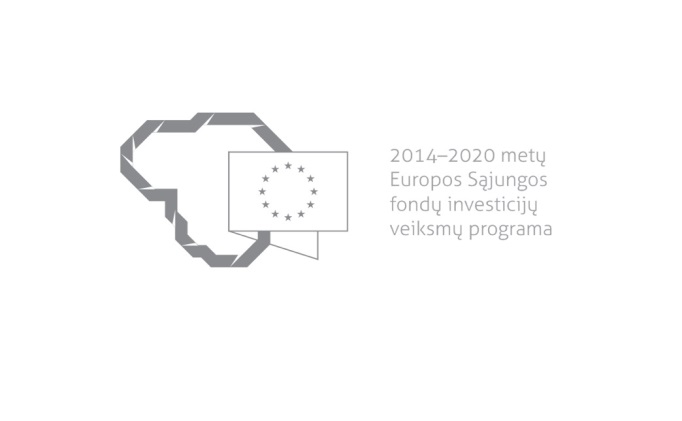 